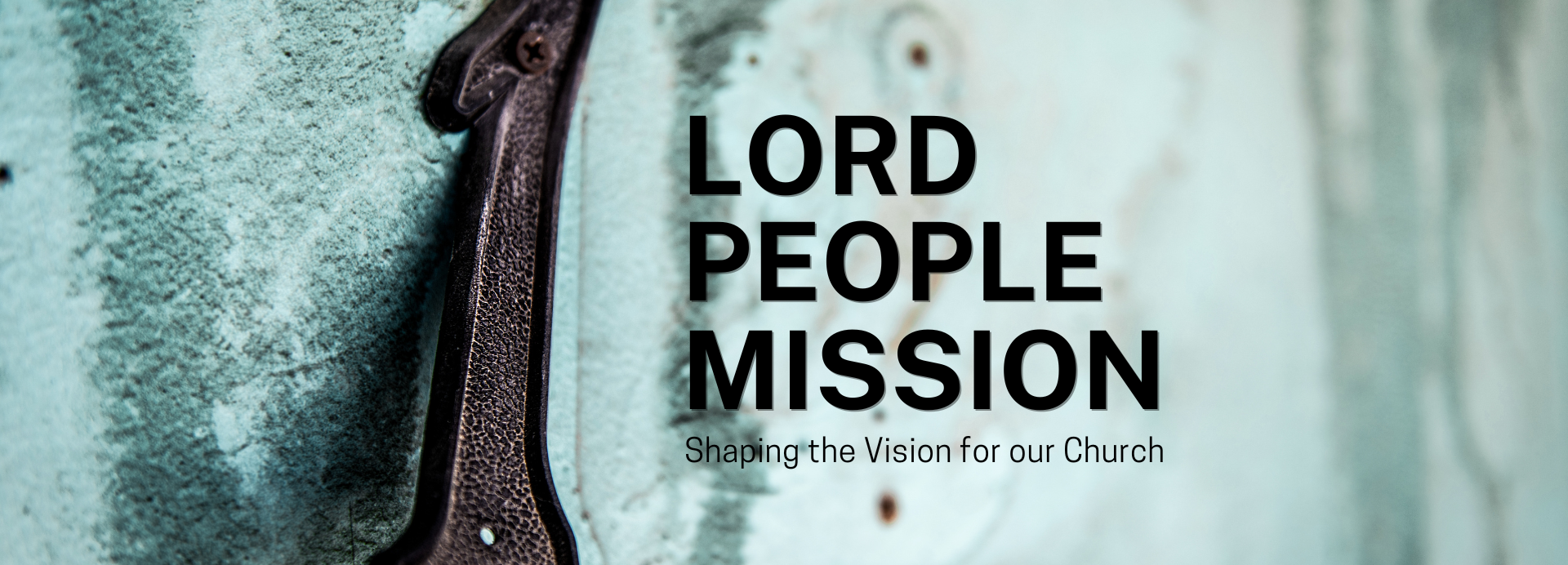 Sunday, September 11, 2022Pastor Keith Thompson1 Peter 2:4-10One Lord: A ______________________________ Foundation (4-8).One People: A ______________________________ Identity (9a, 10).
One Mission: A ______________________________ Purpose (9b).